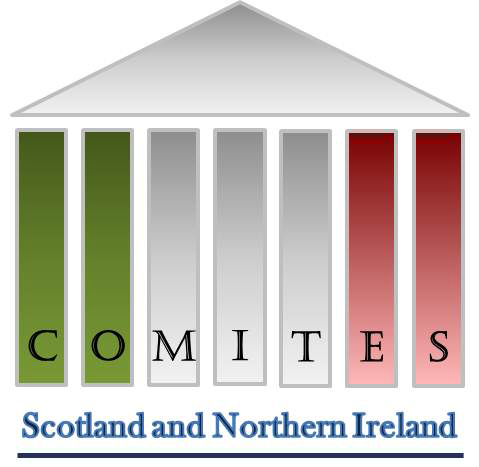  COMITATO DEGLI ITALIANI ALL’ESTERO DELLA SCOZIAE IRLANDA DEL NORDRiunione del 23 novembre 2015 - ore 18 presso il Consolato Italiano, 30 Melville street – EdinburghCaro membro del Comites,Lunedì 23 novembre 2015 si terrà alle ore 18:00 la prossima riunione del Comites presso il Consolato Italiano, 30 Melville street, Edinburgh.ORDINE DEL GIORNO Lettura e approvazione del verbale dell'ultima riunione Dimissioni di Franco Cortellessa Elezione del nuovo Tesoriere Situazione attuale del Centro di Promozione Italiana (CPI) Creare il sito web del Comites. Costi e gestione. Varie ed aventuali Data prossima riunioneCordialmenteIl PresidenteAdriano De Marco